AÑO 2023MUNICIPALIDAD DE RAMALLO DIRECCION DE HABILITACIONES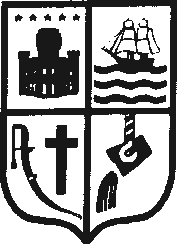 EXPTE. Nº  4092.................... / 23	HABILITACION Nº....................FECHA ……………..  DE	DE 2023RAZON SOCIAL: ……………..……………………………………………...RUBRO: COMERCIO.-……………………………………………………….DOMICILIO COMERCIO: ………………………………………………….DOMICILIO PARTICULAR: ……………………………………………......CUIT/CUIL NRO: …………………………………………………………….T.E.: …………………………………………………………………………….E-MAIL: …………………………………………………………………….....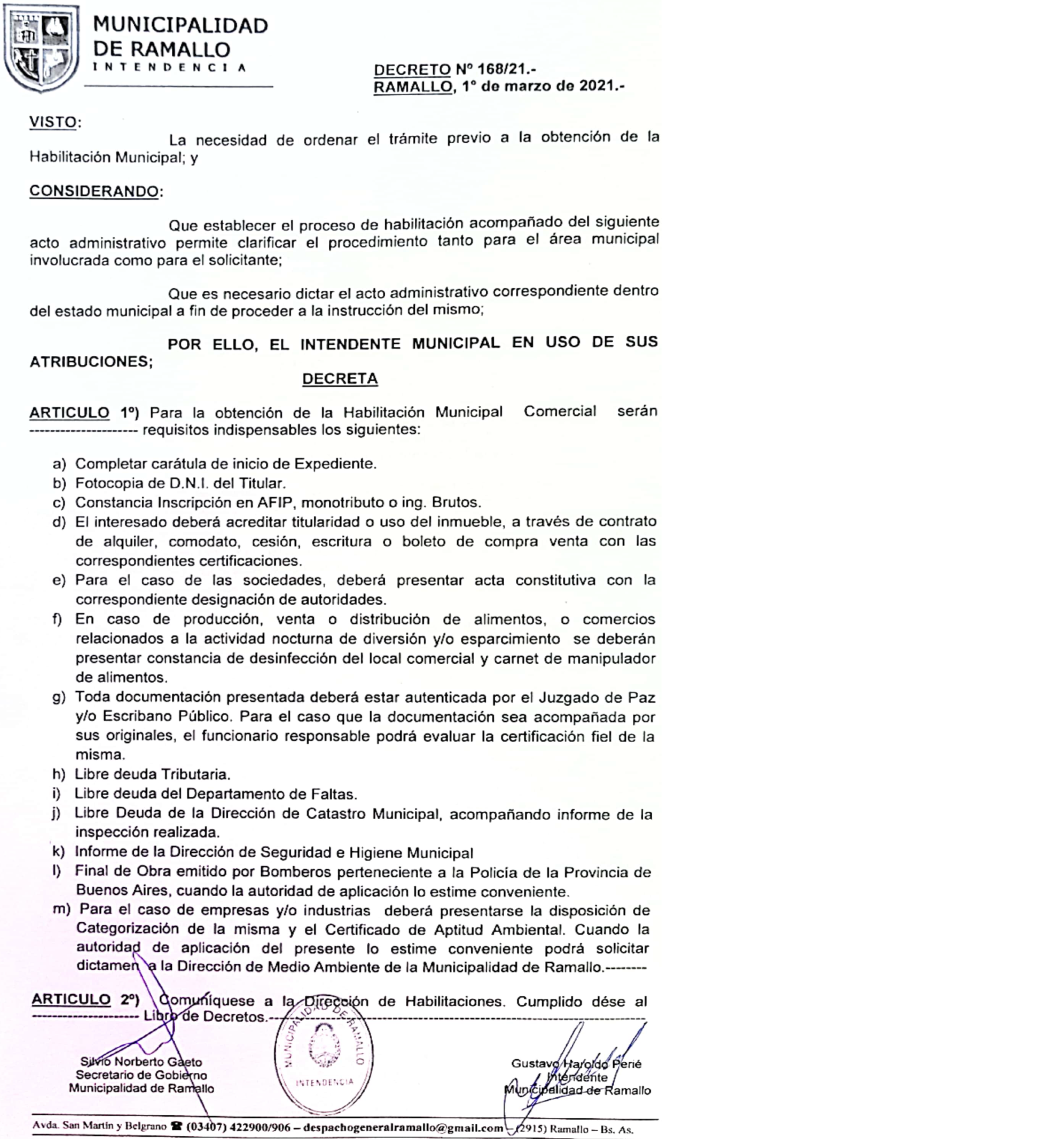 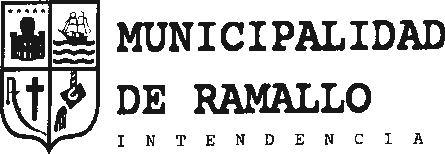 Ramallo,          de	de 2023.-SEÑOR:INTENDENTE MUNICIPAL DE RAMALLO S	/	D.OBJETO: SOLICITUD HABILITACION MUNICIPALDe mi mayor consideración:Tengo el agrado de dirigirme a Ud. a los efectos de solicitarle tenga a bien ordenar la inspección del local comercial ubicado en calle ………………………………. Nº ………..  de la Localidad de……………… con  el fin de determinar si el mismo  reúne  las  condiciones  exigibles  para  su  HABILITACIÓN  MUNICIPAL  en  el  rubro……………………………..………………… Autorizo la entrada de los Inspectores Nacionales, Municipales y/o Provinciales en todo momento, dentro o fuera del horario habitual de atención al público y me comprometo a realizar las adecuaciones que a juicio de la inspección resulten necesarias.PERSONAL DE RELACIÓN DE DEPENDENCIA	POSEE	SI	(*)	NO(*) Si posee empleados deberá adjuntar fotocopia de D.D.J.J. de Aportes y Contribuciones (F: 931), solo para empresas que empleen más de tres empleados.Por la presente me comprometo formalmente a denunciar en forma inmediata toda incorporación de personal que realice en el futuro.NOMENCLATURA CATASTRAL DEL INMUEBLE DONDE FUNCIONA EL LOCALCIRCUNSCRIPCIÓN  ………… SECCIÓN  …………… MANZANA  ……………  PARCELA  ……………RAZÓN SOCIAL ……………………………………………...……………………………………………………DOMICILIO LEGAL Calle ……………………………………..………….. Localidad …….……………………FIRMA …………………………….….…….ACLARACIÓN …………………………….DOCUMENTO Nº ………………………….Certifico que la firma que antecede fue puesta ante mí y corresponde a…………………………………………quién acredita su identidad con documento tipo …………… Nº	………………-……………………………...	………………………………………….Lugar y Fecha	Firma y Sello aclaratorio de la Autoridad Certificante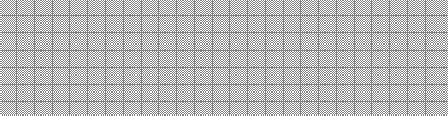 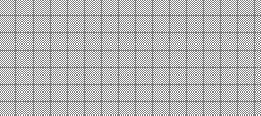 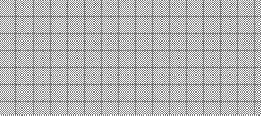 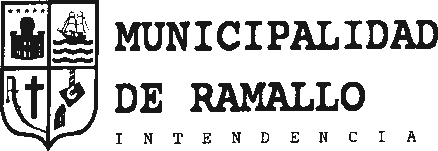 Libre de deuda de Faltas Municipales en el establecimiento comercial.Para completar por el interesado                                DIRECCIÓN DE TRIBUTOS MUNICIPALESLibre de deuda del contribuyentePara completar por el interesado.Para completar por personal de Tributos Municipales.Categoría:	Cantidad de Empleados:Detalle si regularizó deuda posterior a informe:…………………………………………………………………………………………………………Firma y sello del responsable ……………………………………….SECRETARÍA DE OBRAS Y SERVICIOS PÚBLICOS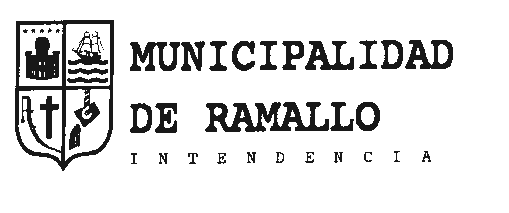 -	DECLARACION JURADA - LIBRE DEUDA -Para completar por el interesado.1)  PROPIETARIO DE INMUEBLE:…………………………………………………………………………D.N.I…………………Domicilio……….……………………………… Localidad:……………………………2) Datos Catastrales: Circ. ……..….  -  Secc. …..…….  –  Mz. …..…….  –  Qta. …..…….  –   Ch. ……..….Fr. …..…….   –   Parc. …..…….  –  Partida Inmobiliaria	….-CONDICIÓN DEL HABILITANTE ANTE EL INMUEBLE: Marque con una x.      Alquilado                         Propio                         En préstamo o comodatoDESTINO DEL INMUEBLE: Marque con una x.Tipo de establecimiento: Marque con una x.Comercial                        Industrial                         Industrias empresas Rubro: ………………………………………………………………………………………………………………Vivienda con local                        Local comercial                        Industrias – EmpresasEl que suscribe, ……………………………………………… en carácter de  ……………………………………Declara bajo juramento, que los datos detallados precedentemente son exactos, a su saber y entender.-Localidad y fecha: ………………………………………………………………………………………………….Para completar por personal autorizado de la Secretaría de Obras Públicas.Situación ante Secretaría de Obras Públicas:Adeuda presentación de planos:	Adeuda derechos de construcción:Metros cuadrados a habilitar:Observaciones:…………………………………………………………………………………………………………………………………………………………………………………………………………………………………………………………………..………  Firma y sello del responsable ……………………….………………………….La Secretaría de Obras y Servicios Públicos, podrá hacer inspecciones de obra sin previo aviso a los fines de verificar lo informado por el declaranteCERTIFICADO DE ZONIFICACION(solo para rubros específicos que lo requieran)Propietario/a y/o Guardián del Inmueble ………………………………………………………………Domicilio ………………………………………………………………………………………………Circ. ………. Sección …………… Mz. ……………. Parcela ………………. Partida ………………Localidad ……………………………………………………………………………………………….El que suscribe,	declara, bajojuramento, que los datos detallados precedentemente son exactos, a su leal saber y entender. Localidad y fecha ………………………………………………………………………………………FIRMA …………………………….….…….ACLARACIÓN ……………………………..……….DOCUMENTO Nº …………………………………….Certifico que la firma que antecede fue puesta ante mí y corresponde a………………………………………………………………quién acredita su identidad con documento tipo …………… Nº	…-……………………………...	………………………………………….Lugar y Fecha	Firma y Sello aclaratorio de la Autoridad CertificanteSECRETARIA DE O. Y S. PUBLICOSDECLARACIÓN JURADARazón Social…………… ……………………………………………………………………………...Domicilio ………………………………………………………………………………………………Circ. ………. Sección …………… Mz. ……………. Parcela ………………. Partida ………………Localidad ……………………………………………………………………………………………….INVENTARIO DE LOS BIENES MUEBLESLa tasa por Habilitación de Comercio e Industrias de acuerdo a la Ordenanza Fiscal se abonara a base del siguiente porcentaje: (…) 1 – El 2.5 0/00 (el dos coma cinco por mil) sobre el monto del activo excluido inmuebles y rodados.-ACTIVO:	MONTO en Pesos…………………………………………………………………………………………………………..……………………………………………………………………$…………………………………..……………………………………………………………………$…………………………………..……………………………………………………………………$…………………………………..……………………………………………………………………$…………………………………..……………………………………………………………………$…………………………………..……………………………………………………………………$…………………………………..……………………………………………………………………$…………………………………..……………………………………………………………………$…………………………………..…………T O T A L: .……………………………………………$…………………………………..El que suscribe, arriba enunciado declara bajo juramento, que los datos detallados precedentementeson exactos, a su leal saber y entender. Localidad y fecha  …………………………………………………FIRMA …………………………….….…….ACLARACIÓN …………………………….DOCUMENTO Nº ………………………….Certifico que la firma que antecede fue puesta ante mí y corresponde a………………………………………………………………quién acredita su identidad con documento tipo …………… Nº……….…-……………………………...	………………………………………….Lugar y Fecha	Firma y Sello aclaratorio de la Autoridad Certificante   Nº de Cuil o Cuit: ………………………………………………………………………………………   Titular del Comercio:………………….……………………………………………………………..Domicilio particular:…………………………………………………………………………………..Para completar por personal autorizado de Oficina de Faltas.Tasa de Seguridad eHigieneAdeudaAdeudaTasa de Seguridad eHigieneSINO